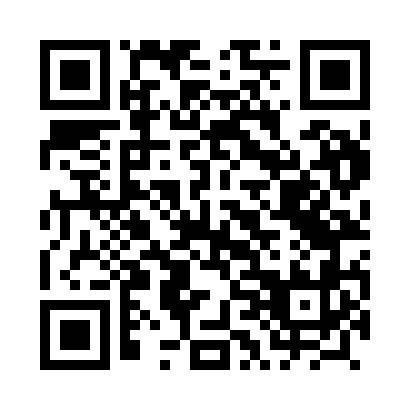 Prayer times for Posiadaly, PolandMon 1 Apr 2024 - Tue 30 Apr 2024High Latitude Method: Angle Based RulePrayer Calculation Method: Muslim World LeagueAsar Calculation Method: HanafiPrayer times provided by https://www.salahtimes.comDateDayFajrSunriseDhuhrAsrMaghribIsha1Mon4:066:0712:375:047:089:012Tue4:046:0512:375:057:099:033Wed4:016:0212:365:067:119:054Thu3:586:0012:365:077:139:085Fri3:555:5812:365:097:149:106Sat3:525:5612:355:107:169:127Sun3:495:5312:355:117:189:158Mon3:465:5112:355:127:209:179Tue3:435:4912:355:137:219:2010Wed3:395:4712:345:157:239:2211Thu3:365:4412:345:167:259:2512Fri3:335:4212:345:177:279:2713Sat3:305:4012:345:187:289:3014Sun3:275:3812:335:197:309:3215Mon3:245:3512:335:217:329:3516Tue3:215:3312:335:227:339:3717Wed3:175:3112:335:237:359:4018Thu3:145:2912:325:247:379:4319Fri3:115:2712:325:257:389:4620Sat3:075:2512:325:267:409:4821Sun3:045:2312:325:277:429:5122Mon3:015:2012:325:287:449:5423Tue2:575:1812:315:297:459:5724Wed2:545:1612:315:317:4710:0025Thu2:505:1412:315:327:4910:0326Fri2:475:1212:315:337:5010:0627Sat2:435:1012:315:347:5210:0928Sun2:395:0812:315:357:5410:1229Mon2:365:0612:305:367:5610:1530Tue2:325:0412:305:377:5710:18